A N U N ŢVă aducem la cunoştinţă că în data de 25.06.2018, ora 9.00
în amfiteatrul VICTOR GIONCU al Facultăţii de Arhitectura si Urbanism, Str. Traian Lalescu, Nr. 2A, etaj 5, va avea loc PRELEGEREA PUBLICĂsusţinută de domnulDrd.arh. Dragomir DRĂGAN pentru ocuparea prin concurs a postului de ASISTENT, poziţia 43 din Statul de funcţiuni al Departamentului de ArhitecturaComisia de concurs este următoarea:PreşedinteConf. dr. arh. Cătălina BOCAN - Universitatea Politehnica Timişoara MembriȘ. L. dr.arh.Cristian BLIDARIU - Universitatea Politehnica  TimișoaraȘ. L. dr.arh. Marius GĂMAN - Universitatea Politehnica TimișoaraȘ. L. dr.arh. Vlad ARDELEANU - Universitatea Politehnica TimișoaraȘ. L. dr.arh. Diana GIUREA  - Universitatea Politehnica  TimișoaraCu această ocazie, vă invităm să participaţi la susţinerea publicăUNIVERSITATEA POLITEHNICA TIMIŞOARA              FACULTATEA DE ARHITECTURA SI      URBANISM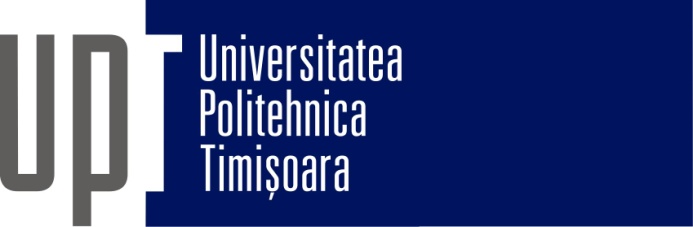 